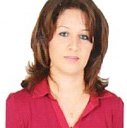 Dr. Nebal Sami MechaelDepartment of Medicinal Chemistry, College of Pharmacy, University of Duhok, Kurdistan Region, Iraq. She is graduated from college of veterinary medicine in Mosul University at 1998-1999. She is got Master of Science in field of Medical Microbiology from the college of Medicine, university of Mosul at 2002. She had been worked as a lecturer in the Department of Microbiology, College of Veterinary Medicine, University of Mosul since 2006 -2010. She has worked in the Bacteriology Department of laboratory of Azadi Teaching Hospital, 2010-2012.  She had been working as a lecturer in the Department of Medicinal Chemistry, teaching Microbiology, in Faculty of Medical science, School of Pharmacy, 2012-2016.She had been teaching microbiology as a lecturer in the Department of Medicinal Chemistry, in college of Pharmacy, since 2016 till now. She has accepted for Ph.D. degree in the College of Medicine in field of Medical Microbiology at 2015-2016 and has passed all the courses and all requirements for Ph.D. study. She has 7 papers published in many scientific journals inside University of Mosul, DOI and Clarivet analytic journal. 